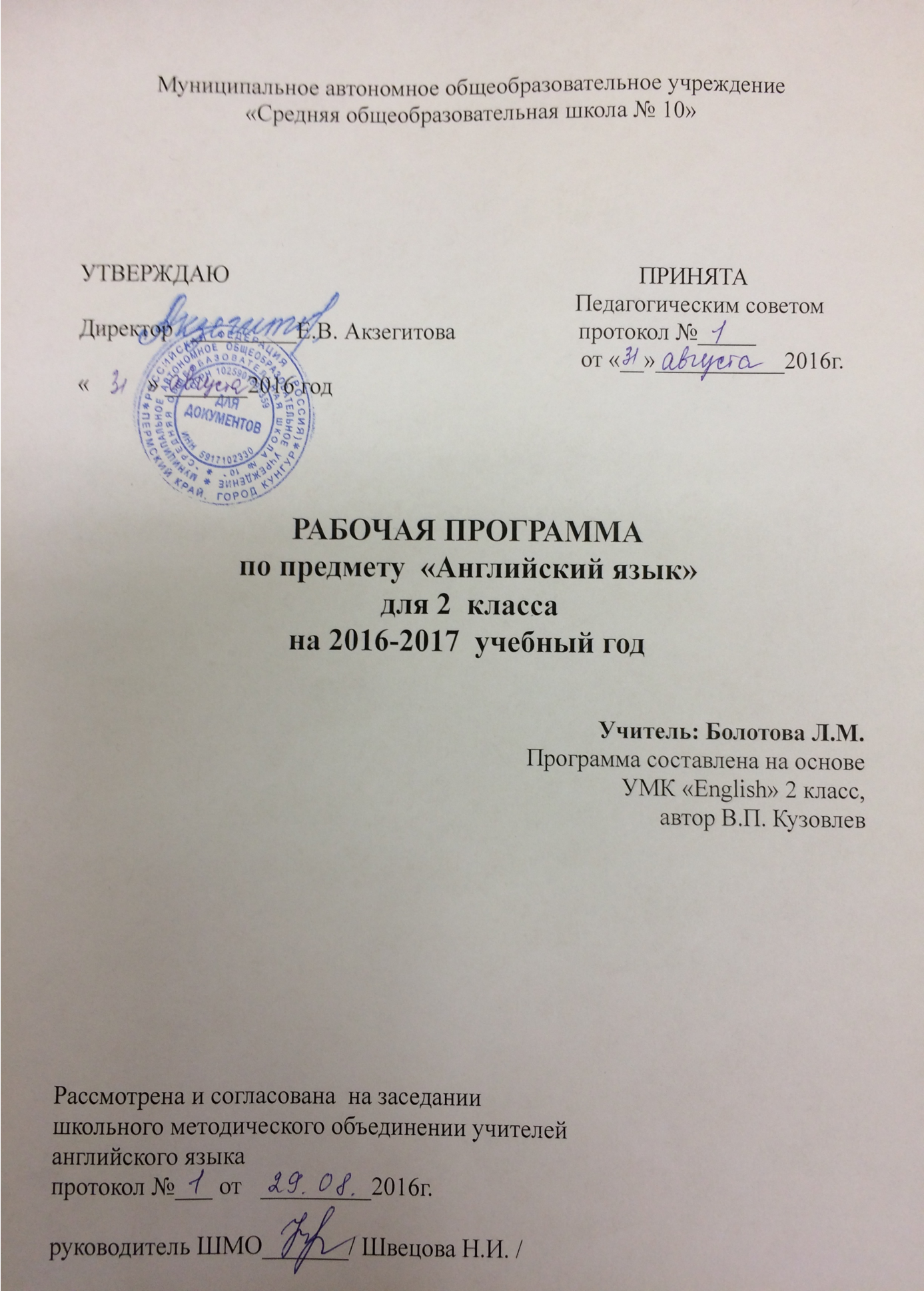 Пояснительная записка к рабочей учебной программеЦели и задачи обучения иностранному языку в 2 классе:Развитие коммуникативных умений в четырех основных видах речевой деятельности (говорении, аудировании, чтении, письме);Обучение овладению новыми языковыми средствами (фонетическими, орфографическими, лексическими, грамматическими) в соответствии c темами, сферами и ситуациями общения, отобранными для основной школы; освоение знаний о языковых явлениях изучаемого языка, разных способах выражения мысли в родном и изучаемом языке;Приобщениеучащихсяк культуре, традициям и реалиям стран/страны изучаемого иностранного языка в рамках тем, сфер и ситуаций общения, отвечающих опыту, интересам, психологическим особенностям учащихся начальной школы на разных ее этапах (II-IV классы); формирование умения представлять свою страну, ее культуру в условиях иноязычного межкультурного общения;Развитие умений выходить из положения в условиях дефицита языковых средств при получении и передаче информации; доступными учащимся способами и приемами самостоятельного изучения языков и культур, в том числе с использованием новых информационных технологий;Обеспечение преемственности в развитии приобретенных учащимися знаний, умений и навыков на предыдущих ступенях обучения.Развитие и воспитаниепонимания у школьников важности изучения иностранного языка в современном мире и потребности пользоваться им как средством общения, познания, самореализации и социальной адаптации; воспитание качеств гражданина, патриота; развитие национального самосознания, стремления к взаимопониманию между людьми разных сообществ, толерантного отношения к проявлениям иной культуры.Основными нормативными документами, определяющими содержание данной рабочей программы, являются:Федеральный компонент государственного образовательного стандарта, утвержденный Приказом Минобразования РФ № 1089 от 05.03.2004;Примерные программы по иностранному языку, созданные на основе федерального компонента государственного образовательного стандарта, рекомендованные Министерством образования и науки РФ. 2004 г.;Базисный учебный план общеобразовательных учреждений Российской Федерации, утвержденный приказом Минобразования РФ № 1312 от 09.03.2004;Приказ Министерства образования и науки Российской Федерации (Минобрнауки России) от 27 декабря 2013 г. N 2885 г. Москва "Об утверждении федеральных перечней учебников, рекомендованных (допущенных) к использованию в образовательном процессе в образовательных учреждениях, реализующих образовательные программы общего образования и имеющих государственную аккредитацию, на 2014/2015 учебный год".Сведения о программе.Рабочая программа составлена на основе:Примерной программы среднего общего образования по иностранным языкам (английский язык);Авторской программы курса английского языка к УМК «English - 2» для учащихся 2-11 классов общеобразовательных учреждений (В.П. Кузовлев, Э.Ш. Перегудова, С. А. Пастухова, О.В. СтрельниковаМ: Просвещение, 2011 год).Информация о количестве учебных часов.Программа рассчитана на 72  часов (2 часа в неделю).Виды и формы контроля.Текущий, тематический, периодический, промежуточный, итоговый, фронтальный, индивидуальный, устный, письменный.Количество часовКоличество часов в неделюКоличество проверочных работКоличество контрольных работКоличество проектных  работ72211411